1.- PRESENTATIONLIBER is the International Book Fair for professionals held every year in Spain, alternating its city of celebration between Madrid and Barcelona. Likewise, since its first edition in 1983, LIBER has defined its Latin American vocation and adopted as its fundamental objective the consolidation of relations between Spanish and Latin American book professionals (hence LIBER is an unavoidable meeting point for professionals in the field of Spanish-language publishing) while at the same time building a bridge with European publishing and with book professionals from all over the world. For this reason, LIBER is complemented by the increasing participation of other countries and language areas and other cultures.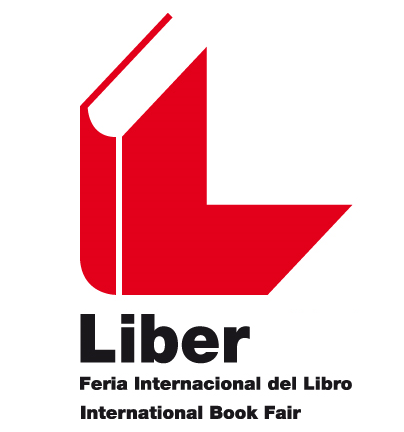 The Federación de Gremios de Editores de España and IFEMA or Fira de Barcelona, according to LIBER is held in Madrid or Barcelona, respectively, are the entities responsible for its promotion, organization and that the Fair meets its objectives at the service of books.LIBER has achieved the loyalty and sustained interest of more than 500 exhibiting companies which year after year come to LIBER, contributing with their presence to making LIBER an unmissable event for book professionals, who have the largest exhibition of new publications in Spain for three days, but where companies from other countries and service companies aimed at the book sector, companies dedicated to digital publishing and distribution, booksellers, distributors, graphics, etc. also participate as exhibitors at LIBER. Publishers, booksellers, distributors, graphic designers, translators, authors, illustrators, librarians, teachers, training centres, professional associations, correctors, application and video game developers, service companies and suppliers, translators, freight forwarders, audiovisual producers, professionals in multimedia services and online platforms, journalists, writers in general, literary agents and readers represent the profile of the visitors and sectors represented at LIBER.The program of professional activities at LIBER, which is becoming more important with each new edition, the promotion and presentation of new publications for the new editorial year, the participation of the publication services of the Universities and the Autonomous and Central Administrations and the active participation of the sponsoring entities, make up the nature of the service and cultural event at LIBER.The Ministry of Culture and Sport, ICEX, Spain Export and Investment, Acción Cultural Española AC/E and the Centro Español de Derechos Reprográficos CEDRO are sponsors and collaborators of LIBER every year. The City Councils of Madrid and Barcelona and the Regional Governments of Madrid and Catalonia also contribute their important sponsorship and institutional support to LIBER.From 7th to 9th October 2020 and at its Gran Vía venue, Fira de Barcelona will once again be organizing a new edition of LIBER, the International Book Fair promoted by the Spanish Publishers' Federation. LIBER is the main European professional event dedicated to books in Spanish, with the expectancy of having 400 exhibiting companies from 15 countries.Throughout its 37 years of history, LIBER has consolidated itself as an important center for commercial and professional exchange and in its 38th edition, LIBER will once again bring together all the book sectors and offer business opportunities for both national and international markets. In this sense, in addition to the exhibition of all the new Spanish publishers, LIBER 2020 will once again focus on new technologies, digital content, new publishers, intellectual property, reading, etc., which will have specific areas with stands or activities. Likewise, LIBER 2020 will continue to have a Digital Zone, for the presentation of all the news related to the digital environment; an Author's Zone, so that independent authors can learn about the possibilities offered by desktop publishing and the services and tools available to them; and the Liber Micro Zone, which will allow small publishers and recently created companies to display their publications and services in a more agile and economic way. On the other hand, LIBER 2020 will have spaces dedicated to the graphic arts industry, where materials, media and printing solutions for the publishing sector will be presented, and spaces to enable contacts between the publishing industry and the audiovisual and video game development industries.At the same time, a full program of professional activities (conferences, debates and round tables) will address and promote debate on topics of interest to the book sector in general. In addition, the program of professional activities at LIBER, which includes more than 50 events with a large attendance from the book sector, is more important with each new edition because it represents an opportunity for all book professionals to discuss common challenges and problems. New publishing products, new technologies applied to book production and marketing, the defence and promotion of authors' and publishers' rights, the promotion of books and reading and the role of booksellers, distributors and librarians in the book circuit and in the service of society will be fundamental themes in the activities offered by LIBER.In addition, the presentation of the LIBER Awards (Boixareu Ginesta for Bookseller of the Year, Promotion of Reading in public libraries, Best Audiovisual Adaptation of a Literary Work, Promotion of Reading in the media, and Most Outstanding Hispanic-American Author) and the LIBER Tribute to a person or institution that is outstanding for its work in promoting books and reading will complete the program of activities of LIBER.Finally, it should be announced that LIBER will offer to organize various meetings (B2B) and meetings between exhibitors and professional visitors and reverse trade missions with the participation of some 450 foreign professionals from 70 countries, directly invited (booksellers, librarians, distributors and publishers buying rights).2.- DATA FROM LIBER 2020Dates: 					7, 8 and 9 OctoberInauguration:				October 6, afternoonPlace:					Barcelona. Fira de Barcelona Gran Via VenueEdition:				Thirty-eighthSchedule: 				Days 7 and 8: 10:00 to 19:00					Day 9: 10:00 to 17:00Contact:				Tel: +34 902.233.200 / +34 93.233.20.00					E-mail:	liber@firabarcelona.comWeb: 					www.liber.es3.- LIBER 2020 TECHNICAL SHEETCharacter:				ProfessionalPromoter:				Spanish Publishers' FederationOrganizer:				Fira de BarcelonaOccupied area (m2):			4.147,5Number of stands:			152		Nationals:		135							Foreigners:		17Number of exhibitors: 		370Areas:					B2B					Digital Zone					Author's Zone					MicroliberTotal professional visitors:	 	11,000Total participating countries:	52Total activities:			77Professionals LIBER: 	47Author's Day: 4Liber Digital: 9Guest of Honor: 10Others: 7No. of speakers: 253Number of people attending professional activities: 1,618 4.- PHOTOGRAPHIC REPORT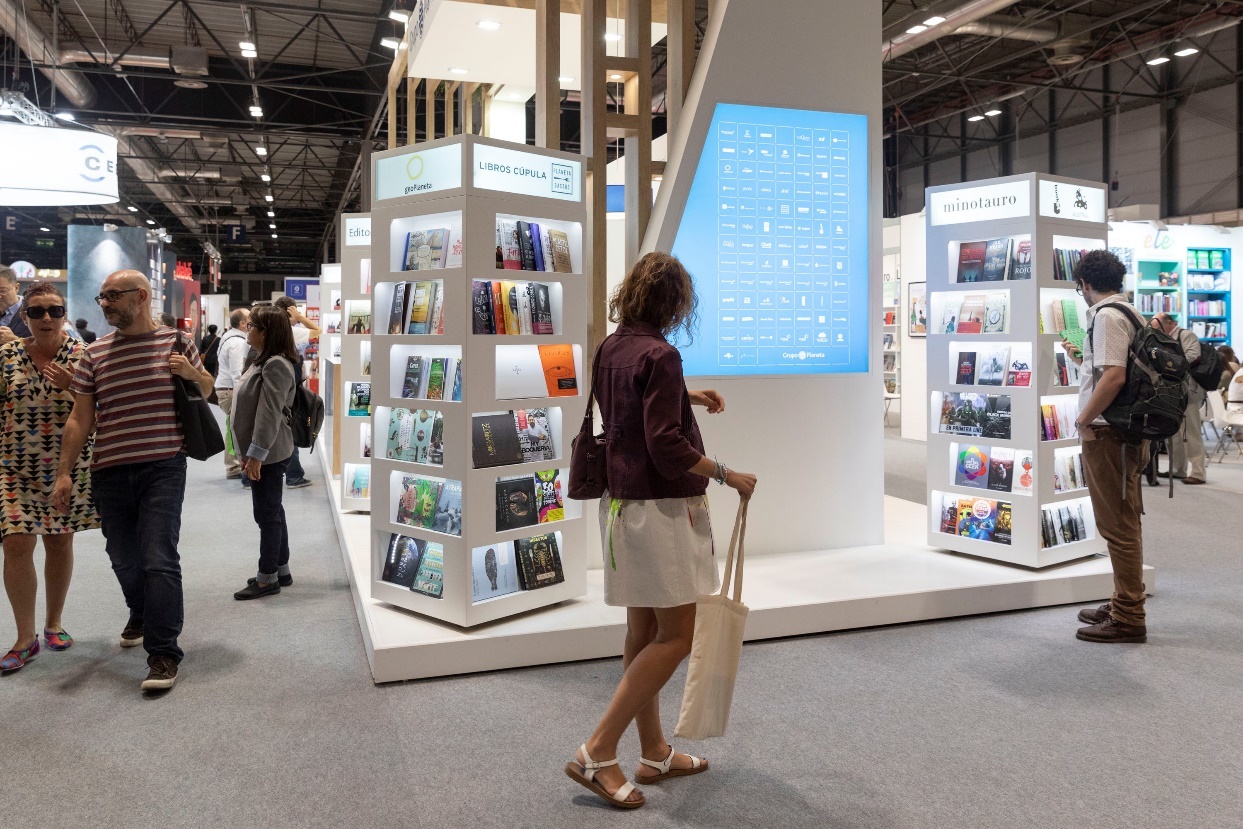 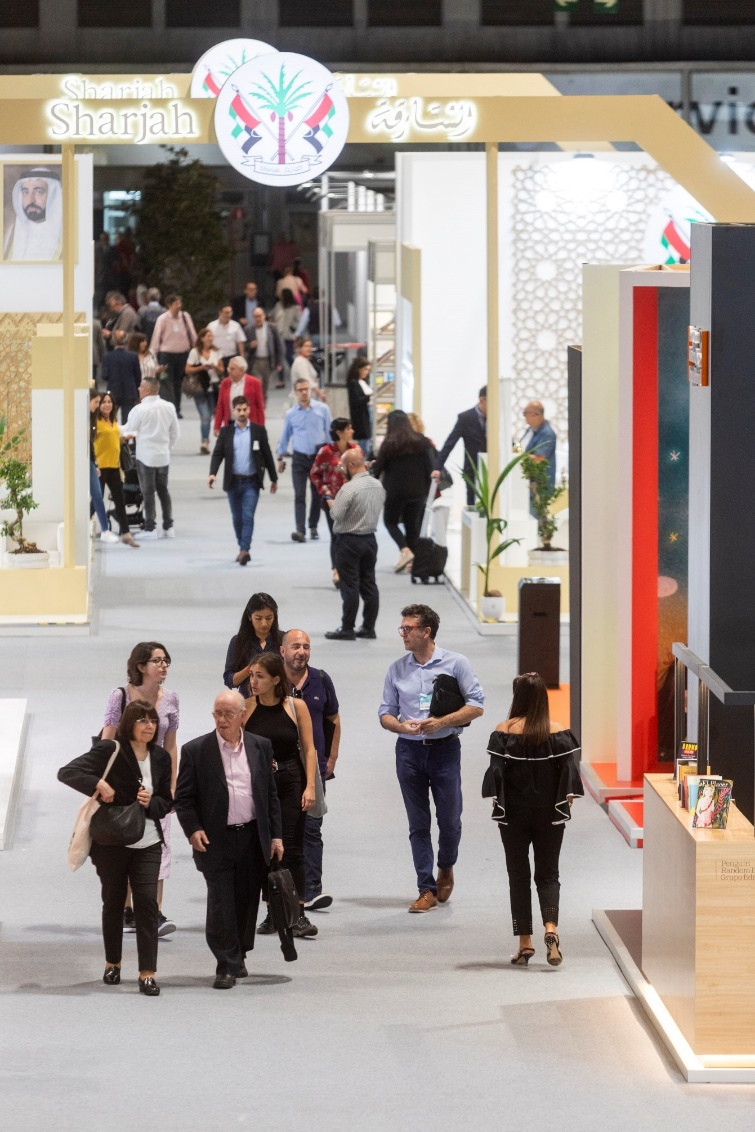 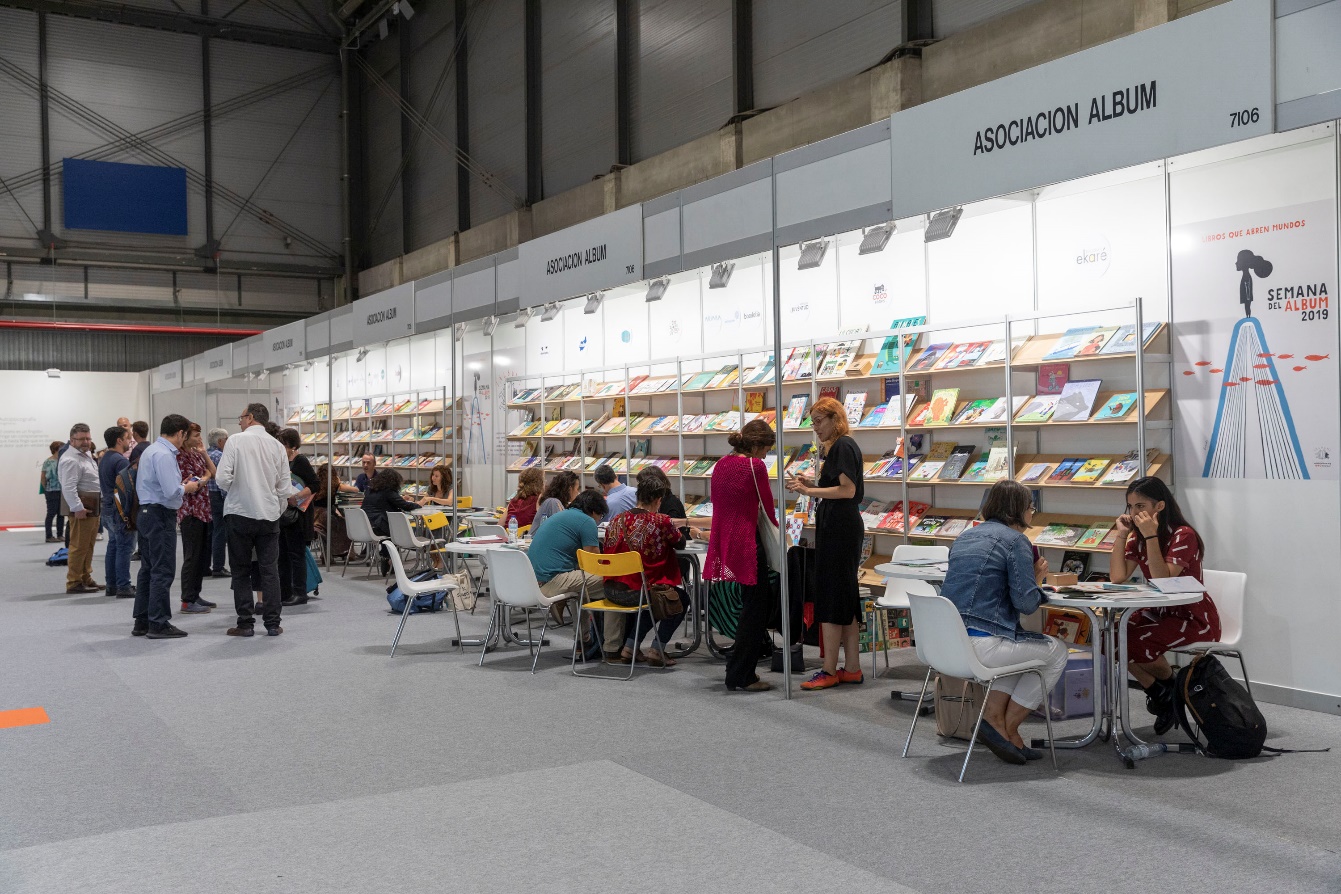 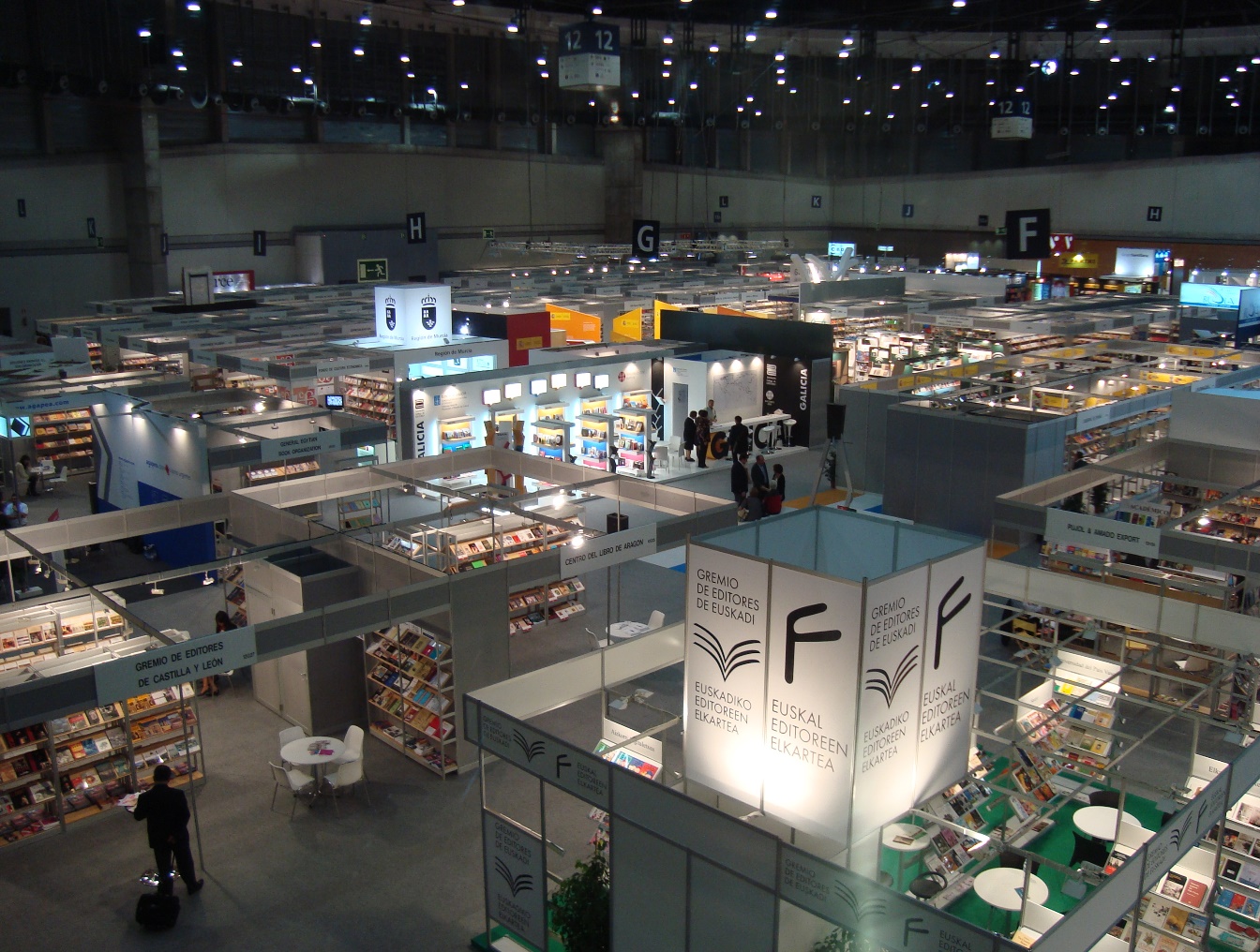 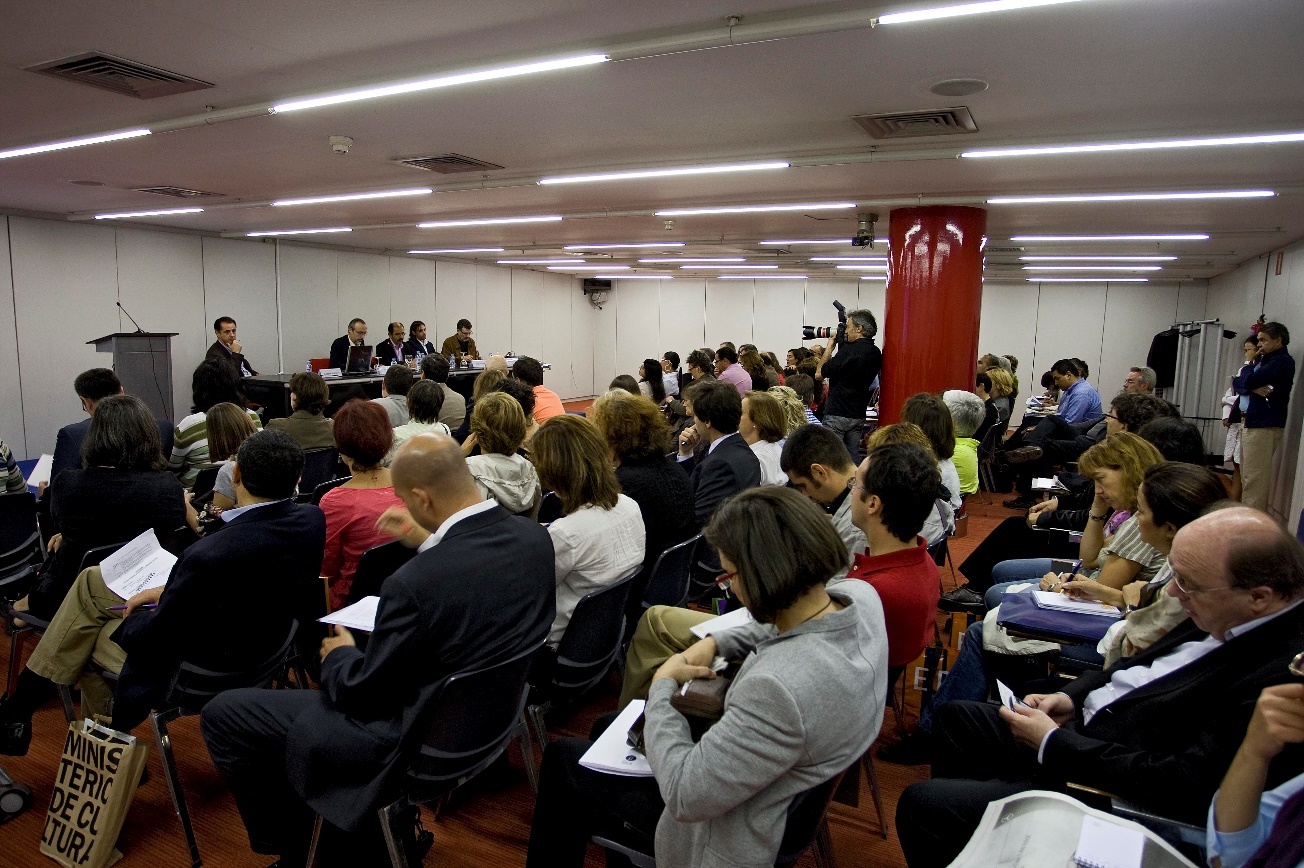 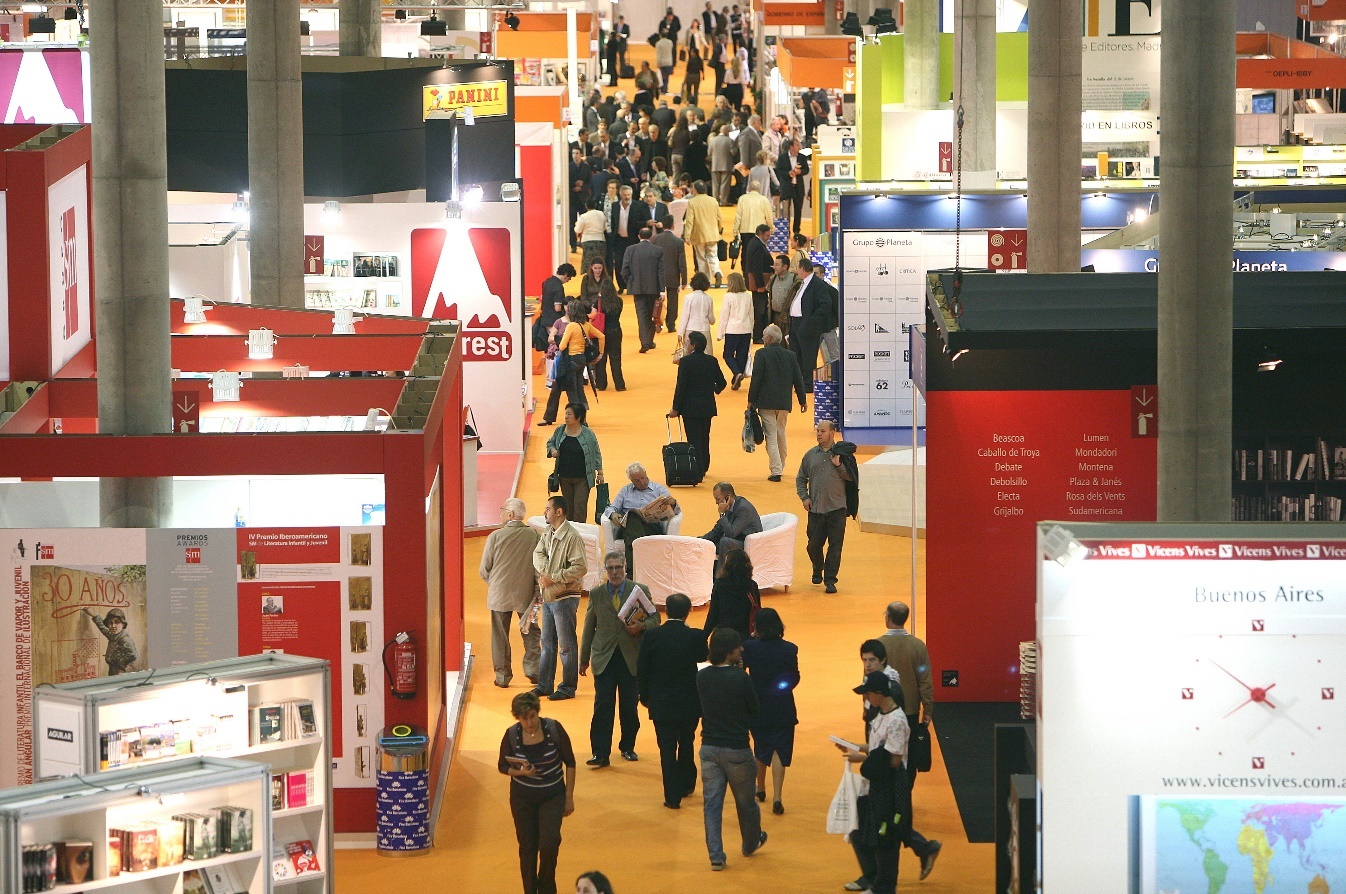 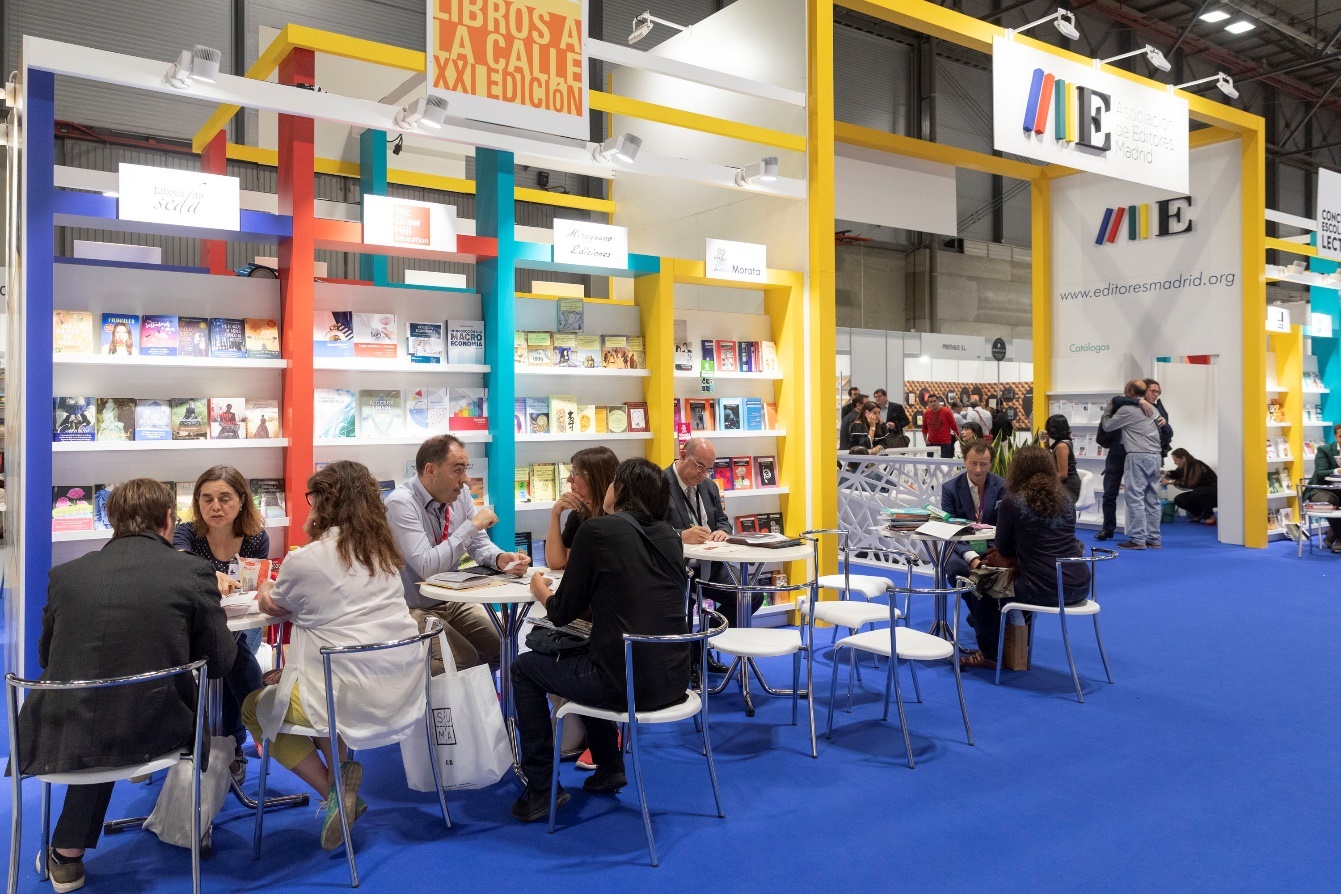 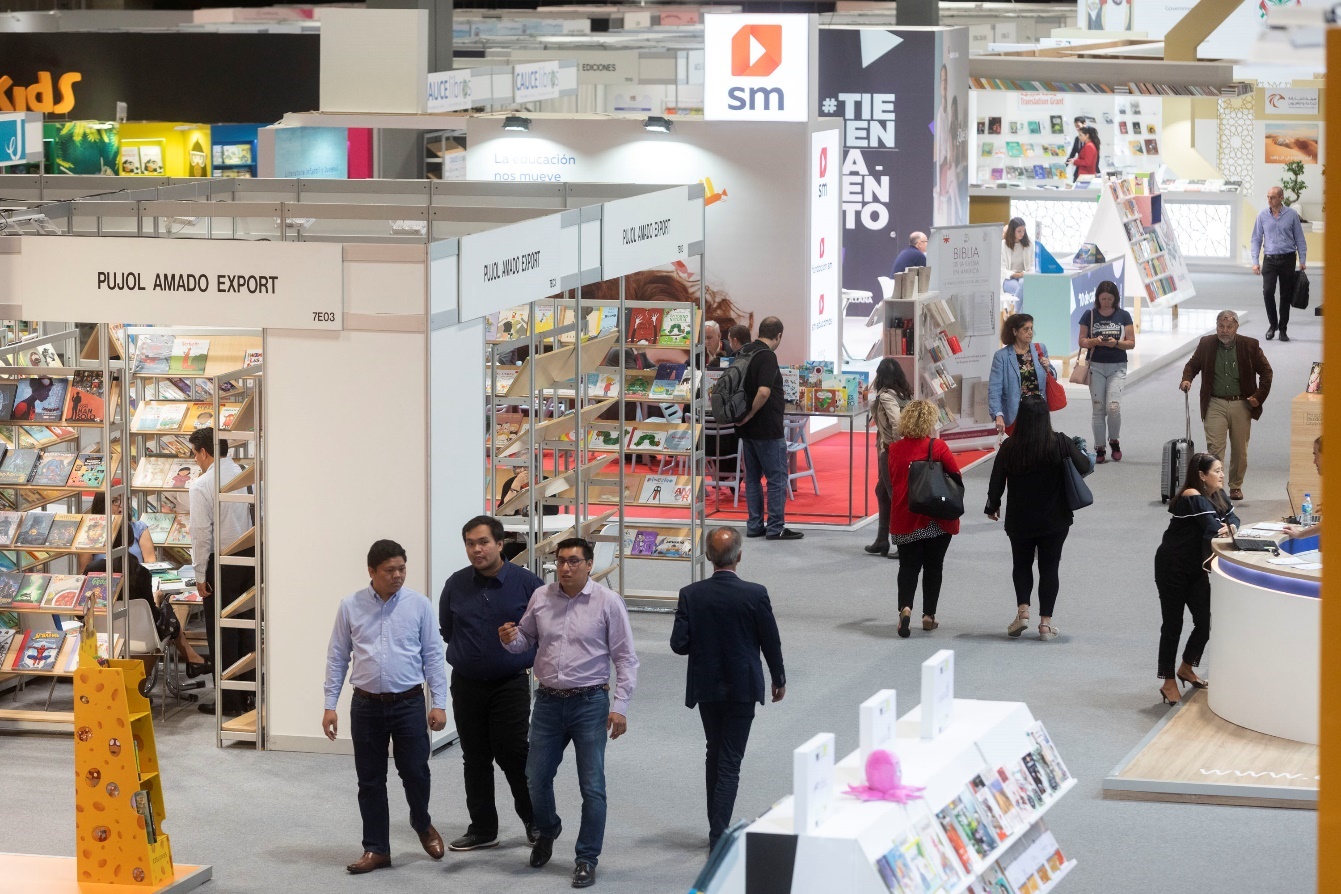 